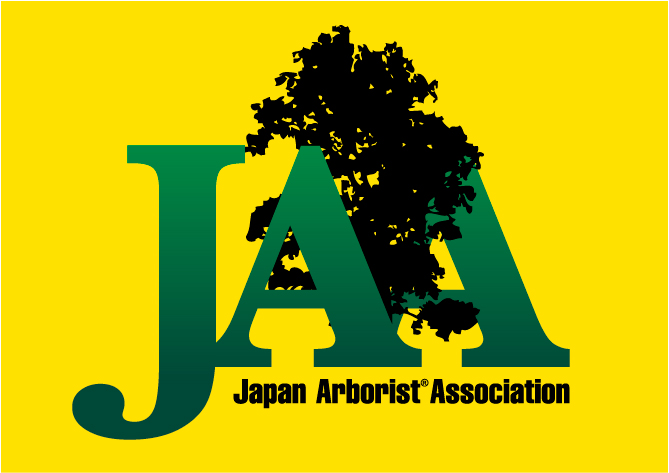 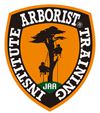 　　　　　　　　ATI Arborist® Training Institute　　　　　　　　　　　　　　　　　アーボリストトレーニング研究所ベーシックアーボリスト®トレーニングBAT-3B開催のお知らせATI　ベーシックアーボリストトレーニングコース　BAT-3B　とは「ATI」公式の講習会です。「BAT 3」とはBasic Arborist Training Courses の第一段階(レベル3)のことです。職業としての樹上作業のうち、より高度で複雑なリギング(枝や幹のコントロールされた吊り下ろし技術)およびベビーリギング実技、あわせて樹上でのチェンソーの取り扱い方や、スパイククライミング実技を含む断幹等の作業について実技を中心にAコース(1日)およびBコース(２日)に分けて合計３日間でお伝えします。焦らず一歩ずつローアンドスローで確実に自分の技術にしていってください。国際組織ISAⓇ(International Society of Arboriculture)が推奨する世界仕様の技術セミナーです。ATI　ベーシックスキルコース　レベル3B の主な講習内容（復習）BAT-1, 2, 3Aまでの基本的事項についての習得度および熟練度の再確認•スパイク装着時のリスクの説明（スパイク装着時に最適または不適なPPE条件 ）•スパイク使用時のポジョニング（安定作業姿勢）の訓練、使用するギアの組み合わせ •スパイククライミング樹上訓練(ロー＆スロー)でスパイク移動の反復訓練 •断幹作業時のリギングブロック、及びロードラインの設置訓練 •断幹作業時のフリクションコントロールデバイスの設置訓練 •各種ノッチNotchの特性と 状況に応じた受け口と追い口の入れ方　使い分けについて •断幹作業時に求められるグランドワーカーの資質と役割 •スパイク断幹作業のためのクライミングとリギング設定の反復訓練 •大径木や傾斜木の場合等いろいろなカットの手法と手順、ロードの大きさの選択について •樹種、季節による含水率変化など比重の違いや幹の組成材構造の違いの理解 •スピードライン等を伴う難易度の高いより複雑な断幹作業時の注意点 •幹の傾きや形質･径の違い　状況に応じたより高度なスパイクポジョニング •スパイクイミング時のチェンソー機種と取り扱い方　小型～大型まで •チェンソーを使った樹上カッティングの訓練　(基本：低い箇所でソーチェーン未装着による訓練) •スパイクレスキューの想定と地上に準備すべきレスキュー用スパイクの常時配置。 •TARS-2セミナーの受講推奨日時　　　2021年 1月　11日（月） ～　12日（火）1日目　8：00 現地集合　9：00　開始　  夜の講義があります。　　              2日目		      8：30 開始	  　17：00 解散予定会　　　場　　　岐阜県高山市江名子町　地内予定（詳細は受付終了後、受講者又は会社宛にお知らせいたします。）宿　　　泊　　　予約はご自身にてお願い致します。主　　　催　　　Arborist® Training Institute  　アーボリスト®トレーニング研究所   講　　　師　  　ATI認定トレーナー　中坪政貴　（ISA Certified Tree Worker /マスター樹護士アーボリスト）定員　　 6名　　（最少催行人数4名とさせて頂きます。最低催行人数に達しない場合開催できない場合があります。ご了承ください。）対象　　　BAT 3Aセミナー、及び「伐木等の業務に係る特別教育」を修了していること。締　　　切　　　11月30日（月）申込書必着　若しくは定員になり次第受講料　    一般￥44,500-　JAAメンバー10％割引　　　　　　　　　　同一事業体からの複数名ご参加の場合は割引制度有り　詳しくはホームページ参照　　　　　　　　　　但しこれらの割引は併用出来ません。　　　　　　　　＊	講習料　修了証発行料込み＊	傷害保険には加入しておりません。参加者の責任において対応してください。＊	講習会中の宿泊・食費等は含まれておりません。＊ キャンセル料について                   11日前迄無料、１０−７日前まで１０％、６−３日前迄30％、２日前50％、前日当日100％持ち物　　・マイギアを使用して受講となります。　　　　　　　　 作業手袋、作業のできる靴または高所作業靴、墜落対応のヘルメット、ゴーグル、剪定ノコギリ、                 その他PPEとしての安全作業のできる装備、クライミング用ギア一式、リギング用ギア一式。　               その他チェンソー およびチェンソーストラップ、スパイク。                 お弁当･水筒、雨具（上下タイプ合羽）、筆記用具、保険証（コピー可）その他　  ・修了後「ＢＡＴ-3B修了証」が交付されます。(国際資格の取得ではありません) ・プロのワーカー対象です。労災保険または傷害保険自己加入等、各自手配の上ご参加ください。・講習期間中の外出はお控え下さい。・コロナ渦の影響で講習会が開催できなくなる可能性があります。その旨ご了承頂いた上でお申し込みください。申込＆問合せ　   申し込み用紙に必要事項記入の上、FAX・郵送・E-mailにてお申込みください。受付後、詳しい資料をお送りします。　　　　     　中坪造園有限会社 　デンドロ・サービス樹木管理事務局　　　　　　　　　　〒506-0818　岐阜県高山市江名子町1749番地-23                　　　TEL　0577-33-0361　　FAX　0577-35-2828 　　               　Email  dendoro-service@khh.biglobe.ne.jpATIベーシックアーボリストトレーニングコースBAT-1   BAT-２  BAT-３A   BAT-3BATIセミナー はISA(International society of Arboriculture)の提携団体JAA日本アーボリスト協会(Japan Arborist Association)が推奨する唯一のセミナーです。ベーシックアーボリストトレーニング（Basic  Arborist  Training）の頭文字BATをとりBAT1〜BAT３Bのコースが計画的に基本スキルを学べるようになっています。「BAT-１」の内容はISAの国際資格TREE WORKER/CLIMBER SPECIALISTツリーワーカークライマースペシャリストの資格試験に際し必要となる技術を含んでいます。さらに、「BAT-２」「BAT-３A」「BAT-３B」にてツリーワークにおける各種基本技術をお伝えしております。「BAT-２」はリギングテクニックの基本（道具を使った吊し切り技術）、「BAT-３A」はより高度で複雑なリギングやヘビーリギング、樹上でのチェンソーの取り扱い等を学び「BAT-３B」ではスパイククライミング訓練とヘビーリギング・断幹（トランクカット）等の技術修得を目指します。ISA  JAA  ATI の相互支援関係について ATI はISA(International society of Arboriculture)の提携団体JAA日本アーボリスト協会(Japan Arborist Association)が推奨する唯一のアーボリスト養成研究所です。ISAの世界安全基準をベースにアーボリスト技術と知識の専門教育を日本で行っていきます。日本国内のATIトレーナーの講習会は、どこでも同じ内容になっています。　 International Society of Arboriculture　＝　ISA（国際アーボリカルチャー協会） 　Japan ArboristⓇ Association　　　　　＝　JAA（日本アーボリスト協会）　 Arborist® Training Institute　　　　　  ＝　ATI（アーボリストトレーニング研究所）　ATI本部　〒480-1201愛知県瀬戸市定光寺町323-4ＴＥＬ：0561-86-8080　FAX　：0561-86-8580　 URL：http://www.japan-ati.com